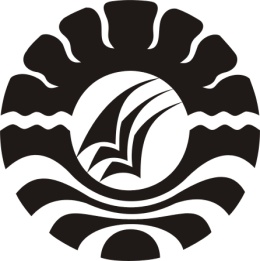 SKRIPSIPENGARUH MEDIA PEMBELAJARAN M-LEARNING PADA MODEL PEMBELAJARAN DISCOVERY LEARNING TERHADAP HASIL BELAJAR PESERTA DIDIK KELAS XI MIA SMAN 5 MAKASSAR(Studi pada Materi Pokok Laju Reaksi) ANUGRAH PRATAMA1413042001PROGRAM  STUDI PENDIDIKAN KIMIAJURUSAN KIMIAFAKULTAS MATEMATIKA DAN ILMU PENGETAHUAN ALAMUNIVERSITAS NEGERI MAKASSAR2019ABSTRAKAnugrah Pratama. 2018. Pengaruh Media Pembelajaran M-Learning pada Model Pembelajaran Discovery Learning Terhadap Hasil Belajar Peserta Didik Kelas XI MIA SMAN 5 Makassar (Studi Pada Materi Pokok Laju Reaksi).Skripsi. JurusanPendidikan Kimia, Universitas Negeri Makassar.Masalah penelitian ini, yaitu apakah ada pengaruh media m-learning terhadap hasil belajar peserta didi kkelas XI SMAN 5 Makassar pada materi pokok laju reaksi. Jenis penelitian ini adalah eksperimen semu (quasi experimental). Desain penelitian ini adalah Pretest-Postest Control Grup Design. Populasi penelitian ini berjumlah 238 peserta didik pada tahun pelajaran 2017/2018 yang terbagi kedalam 10 kelas. Sampel penelitian ini adalah kelas MIA-3 sebagai kelompok control dankelas MIA-6 sebagai kelompok eksperimen yang diambil melalui teknik simple random sampling. Kelompok eksperimen dibelajarkan dengan media m-learning dalam model discovery learning dan kelompok kontrol hanya dibelajarkan dengan memberikan model discovery learning. Variabel bebas yaitu media m-learning pada model pembelajaran discovery learning dan model pembelajaran discovery learning tanpa media pembelajaran m-learning. Variabel terikat yaitu hasil belajar kimia peserta didik kelas XI MIA SMAN 5 Makassar. Teknik pengumpulan data dilakukan dengan tes hasil belajar peserta didik berupa tes awal dan tes akhir. Ada pengaruh yang signifikan penggunaan media m-learning terhadap hasil belajar peserta didik kelas XI SMAN 5 Makassar pada materi pokok lajureaksi. Hasil analisis ujit-test menunjukkan thitung > ttabel (3.953 > 2.042). Artinya, H1diterima. Kesimpulannya adalah ada pengaruh media m-learning pada model pembelajaran discovery learning terhadap hasilbelajar pesertadidikkelas XI MIA SMAN 5 Makassar pada materi pokok laju reaksi. Kata Kunci: M-Learning, Discovery Learning, Hasil Belajar, dan LajuReaksiDAFTAR PUSTAKA[1][2][3][4][5][1]	H. Hamid, B. Nurhayati, and A. Ali, “Peningkatan Aktivitas, Hasil Belajar Afektif dan Kognitif pada Mata Pelajaran Biologi melalui Penerapan Model Brain Based Learning Peserta Didik Kelas VII-A SMP Negeri 4 Sungguminasa Kabupaten Gowa,” Sainsmat, vol. 3, no. 1, 2015.[2]	M. Rasyid and S. Side, “Pengaruh Penerapan Pembelajaran Snowball Throwing terhadap Hasil Belajar Siswa Kelas X SMAN I Bajeng Kab. Gowa (Studi pada Materi Pokok Senyawa Hidrokarbon),” CHEMICA, vol. 12, no. 2, pp. 69–76, 2013.[3]	A. Auliah, “Penerapan Pembelajaran Siklus Belajar Setting Kooperatif STAD pada Siswa Kelas XI IPA1 SMA Negeri 1 Sungguminasa (Studi pada Materi Pokok Laju Reaksi),” CHEMICA, vol. 10, no. 1, pp. 28–35, 2012.[4]	T. Sulastry, “Pengembangan Perangkat Pembelajaran Kimia Berbasis Contekstual Teaching And Learning pada Materi Pokok Laju Reaksi,” CHEMICA, vol. 12, no. 2, pp. 59–68, 2013.[5]	F. Nurdin and T. Sulastri, “PENGARUH PENGGUNAAN MEDIA PEMBELAJARAN BERBASIS MACROMEDIA FLASH 8 PADA MODEL PEMBELAJARAN KOOPERATIF MELALUI PENDEKATAN SAINTIFIK TERHADAP MOTIVASI DAN HASIL BELAJAR (STUDY PADA MATERI POKOK LAJU REAKSI),” Chem. Educ. Rev., no. 1, pp. 29–43, 2018.